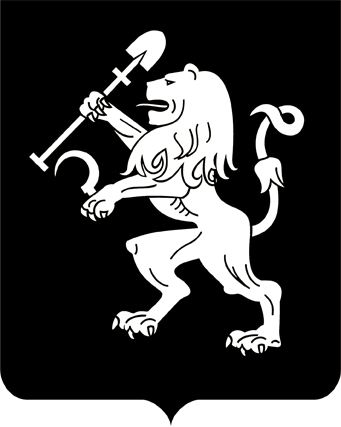 АДМИНИСТРАЦИЯ ГОРОДА КРАСНОЯРСКАПОСТАНОВЛЕНИЕО внесении изменений    в постановление администрации города от 27.04.2012 № 178В целях совершенствования правовых актов города, руководствуясь статьями 41, 58, 59 Устава города Красноярска, ПОСТАНОВЛЯЮ:1. Внести в пункт 7 приложения к постановлению администрации города от 27.04.2012 № 178 «Об утверждении Правил использования водных объектов общего пользования, расположенных на территории города Красноярска, для личных и бытовых нужд» следующие изме-нения:1) в абзаце втором второе предложение исключить;2) дополнить абзацем следующего содержания:«Подготовка правовых актов о запрете использования водных объектов для купания, использования маломерных судов, водных мотоциклов и других технических средств, предназначенных для отдыха               на водных объектах, осуществляется главным управлением по гражданской обороне, чрезвычайным ситуациям и пожарной безопасности администрации города.».2. Настоящее постановление опубликовать в газете «Городские новости» и разместить на официальном сайте администрации города.Глава города                                                                                 С.В. Еремин22.01.2019№ 39